Infant room Lesson plan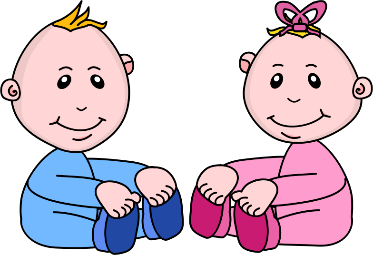 Date:  March 19th- 23rd Teachers: Ms. Amanda, Ms. Carmen, Ms. Kallie, Mrs. Jessica and Ms. NicoleBible verse: “Jesus loves you” (John 15:12)I can taste, touch, and smellBooks Reading a book: Locate books about touching, tasting and smelling. Read the books to the children pointing to objects in the book and describing the pictures. Motor Development Placing a baby on the floor: spread a blanket out on the floor and place a baby on it. Encourage babies to roll over, sit up, or hold their neck up, depending on the child’s individual developmental needs. Art Coloring a mural: Locate a long piece of paper, masking tape and several different colors of large crayons. Tape the paper to the floor. Let the children grab the crayons and color on the paper. Tell them the colors as they go. Music Nature Taking a walk outdoors: put the children into the buggy, and take them outside. Look for birds, grass, and trees. Using descriptive words tell them about what they see and thank god for their eyes to see. ToysPlaying with rattles: place rattles in your pocket sand as you have the opportunity shake the rattles at the children. Try to get the babies to follow the rattles with their eyes, for visual stimulation. 